Publicado en Barcelona el 13/06/2024 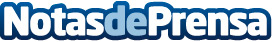 Schneider Electric presenta una nueva gama de productos para centros de datos de IA eficaz y aplicaciones de alta densidadEl nuevo catálogo está dirigido a aplicaciones de alta densidad y cargas de trabajo de IA, y ofrece un mejor soporte de peso, capacidad de refrigeración y conectividad. Las funciones mejoradas incluyen la segunda generación de racks NetShelter SX, NetShelter Aisle Containment y una importante actualización de NetShelter Rack PDU AdvancedDatos de contacto:Noelia IglesiasSchneider Electric93 522 86 00Nota de prensa publicada en: https://www.notasdeprensa.es/schneider-electric-presenta-una-nueva-gama-de Categorias: Inteligencia Artificial y Robótica Innovación Tecnológica Sector Energético http://www.notasdeprensa.es